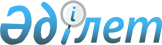 О внесении изменений в решение маслихата Зыряновского района от 21 декабря 2012 года № 13/2-V "О бюджете Зыряновского района на 2013-2015 годы"
					
			Утративший силу
			
			
		
					Решение маслихата Зыряновского района Восточно-Казахстанской области от 06 ноября 2013 года N 24/2-V. Зарегистрировано Департаментом юстиции Восточно-Казахстанской области 21 ноября 2013 года N 3102. Утратило силу (письмо маслихата Зыряновского района от 09 января 2014 года № 07-07-09)      Сноска. Утратило силу (письмо маслихата Зыряновского района от 09.01.2014 № 07-07-09).      Примечание РЦПИ.

      В тексте документа сохранена пунктуация и орфография оригинала.      В соответствии со статьями 106, 109 Бюджетного кодекса Республики Казахстан от 4 декабря 2008 года, подпунктом 1) пункта 1 статьи 6 Закона Республики Казахстан от 23 января 2001 года «О местном государственном управлении и самоуправлении в Республике Казахстан», решением Восточно-Казахстанского областного маслихата от 24 октября 2013 года № 15/180-V «О внесении изменений в решение Восточно-Казахстанского областного маслихата от 7 декабря 2012 года № 8/99-V «Об областном бюджете на 2013-2015 годы» (зарегистрировано в Реестре государственной регистрации нормативных правовых актов за № 3078), маслихат Зыряновского района РЕШИЛ:

      1. Внести в решение маслихата Зыряновского района от 21 декабря 2012 года № 13/2-V «О бюджете Зыряновского района на 2013-2015 годы» (зарегистрировано в Реестре государственной регистрации нормативных правовых актов за № 2809, опубликовано от 17 января 2013 года в газетах «Көктас таңы», «Пульс! Зыряновска» № 2) следующие изменения:



      пункт 1 изложить в следующей редакции:

      «1. Утвердить бюджет Зыряновского района на 2013-2015 годы согласно приложениям 1, 2 и 3 соответственно, в том числе на 2013 год в следующих объемах:

      1) доходы – 7699704 тысячи тенге, в том числе:

      налоговые поступления – 2174725 тысяч тенге;

      неналоговые поступления – 13501 тысяча тенге;

      поступления от продажи основного капитала – 25788 тысяч тенге;

      поступления трансфертов – 5485690 тысяч тенге;

      2) затраты – 7725864,8 тысяч тенге;

      3) чистое бюджетное кредитование – 117959 тысяч тенге, в том числе:

      бюджетные кредиты – 120139 тысяч тенге;

      погашение бюджетных кредитов – 2180 тысяч тенге;

      4) сальдо по операциям с финансовыми активами – 0 тысяч тенге, в том числе:

      приобретение финансовых активов – 0 тысяч тенге;

      поступления от продажи финансовых активов государства – 0 тысяч тенге;

      5) дефицит (профицит) бюджета – -144119,8 тысяч тенге;

      6) финансирование дефицита (использование профицита) бюджета – 144119,8 тысяч тенге.»;



      приложения 1, 5, 6, 7, 8, 9, 11, 12 к указанному решению изложить в редакции согласно приложениям 1, 2, 3, 4, 5, 6, 7, 8.



      2. Настоящее решение вводится в действие с 1 января 2013 года.      Председатель сессии                        С. Мангулова      Секретарь маслихата

      Зыряновского района                        Г. Денисова

Приложение 1 к решению

маслихата Зыряновского района

от 6 ноября 2013 года № 24/2-VПриложение 1 к решению

маслихата Зыряновского района

от 21 декабря 2012 года № 13/2-V Бюджет района на 2013 год

Приложение 2 к решению

маслихата Зыряновского района

от 6 ноября 2013 года № 24/2-VПриложение 5 к решению

маслихата Зыряновского района

от 21 декабря 2012 года № 13/2-V Расходы на услуги по обеспечению деятельности акима района

в городе, города районного значения, поселка, села, сельского

округа на 2013 год

Приложение 3 к решению

маслихата Зыряновского района

от 6 ноября 2013 года № 24/2-VПриложение 6 к решению

маслихата Зыряновского района

от 21 декабря 2012 года № 13/2-V Расходы на организацию бесплатного подвоза учащихся до школы и

обратно в сельской местности на 2013 год

Приложение 4 к решению

маслихата Зыряновского района

от 6 ноября 2013 года № 24/2-VПриложение 7 к решению

маслихата Зыряновского района

от 21 декабря 2012 года № 13/2-V Расходы на освещение населенных пунктов на 2013 год

Приложение 5 к решению

маслихата Зыряновского района

от 6 ноября 2013 года № 24/2-VПриложение 8 к решению

маслихата Зыряновского района

от 21 декабря 2012 года № 13/2-V Расходы на обеспечение санитарии населенных пунктов на 2013 год

Приложение 6 к решению

маслихата Зыряновского района

от 6 ноября 2013 года № 24/2-VПриложение 9 к решению

маслихата Зыряновского района

от 21 декабря 2012 года № 13/2-V Расходы на содержание мест захоронений и погребения безродных

на 2013 год

Приложение 7 к решению

маслихата Зыряновского района

от 6 ноября 2013 года № 24/2-VПриложение 11 к решению

маслихата Зыряновского района

от 21 декабря 2012 года № 13/2-V Капитальные расходы государственного органа в городах районного

значения, поселках, селах, сельских округах на 2013 год

Приложение 8

к решению маслихата

Зыряновского района

от 6 ноября 2013 года № 24/2-VПриложение 12

к решению маслихата

Зыряновского района

от 21 декабря 2012 года № 13/2-V Расходы на обеспечение функционирования автомобильных дорог

в городах районного значения, поселках, селах, сельских округах

на 2013 год
					© 2012. РГП на ПХВ «Институт законодательства и правовой информации Республики Казахстан» Министерства юстиции Республики Казахстан
				КатегорияКатегорияКатегорияКатегорияСумма

(тысяч тенге)КлассКлассКлассСумма

(тысяч тенге)Подкласс Подкласс Сумма

(тысяч тенге)Наименование доходовСумма

(тысяч тенге)I.Доходы76997041Налоговые поступления217472501Подоходный налог7520482Индивидуальный подоходный налог752048031Социальный налог51968204Налоги на собственность8121481Налоги на имущество4924003Земельный налог1793444Налог на транспортные средства1386295Единый земельный налог177505Внутренние налоги на товары, работы и услуги770402Акцизы85663Поступления за использование природных и других ресурсов485004Сборы за ведение предпринимательской и профессиональной деятельности191535Налог на игорный бизнес82107Прочие налоги18811Прочие налоги188108Обязательные платежи, взимаемые за совершение юридически значимых действий и (или) выдачу документов на то государственными органами или должностными лицами119261Государственная пошлина119262Неналоговые поступления1350101Доходы от государственной собственности93171Поступления части чистого дохода государственных предприятий5315Доходы от аренды имущества, находящегося в государственной собственности878602Поступления от реализации товара (работ, услуг) государственными учреждениями, финансируемыми из государственного бюджета821Поступления от реализации товара (работ, услуг) государственными учреждениями, финансируемыми из государственного бюджета8204Штрафы, пени, санкции, взыскания, налагаемые государственными учреждениями, финансируемыми из государственного бюджета, а также содержащимися и финансируемыми из бюджета (сметы расходов) Национального Банка Республики Казахстан2621Штрафы, пени, санкции, взыскания, налагаемые государственными учреждениями, финансируемыми из государственного бюджета, а также содержащимися и финансируемыми из бюджета (сметы расходов) Национального Банка Республики Казахстан, за исключением поступлений от организаций нефтяного сектора26206Прочие неналоговые поступления38401Прочие неналоговые поступления38403Поступления от продажи основного капитала2578801Продажа государственного имущества, закрепленного за государственными учреждениями15221Продажа государственного имущества, закрепленного за государственными учреждениями152203Продажа земли и нематериальных активов242661Продажа земли 230002Продажа нематериальных активов12664Поступления трансфертов548569002Трансферты из вышестоящих органов государственного управления54856902Трансферты из областного бюджета5485690Функциональная группаФункциональная группаФункциональная группаФункциональная группаФункциональная группаСумма

(тысяч тенге)Функциональная подгруппаФункциональная подгруппаФункциональная подгруппаФункциональная подгруппаСумма

(тысяч тенге)Администратор программАдминистратор программАдминистратор программСумма

(тысяч тенге)ПрограммаПрограммаСумма

(тысяч тенге)Наименование расходовСумма

(тысяч тенге)II.Затраты7725864,801Государственные услуги общего характера407786,31Представительные, исполнительные и другие органы, выполняющие общие функции государственного управления333564112Аппарат маслихата района (города областного значения)21770,5001Услуги по обеспечению деятельности маслихата района (города областного значения)16688,4003Капитальные расходы государственного органа5082,1122Аппарат акима района (города областного значения)107516,7001Услуги по обеспечению деятельности акима района (города областного значения)99216,7003Капитальные расходы государственного органа8300123Аппарат акима района в городе, города районного значения, поселка, села, сельского округа204276,8001Услуги по обеспечению деятельности акима района в городе, города районного значения, поселка, села, сельского округа193960,2022Капитальные расходы государственного органа10316,62Финансовая деятельность 45946,9452Отдел финансов района ( города областного значения)45946,9001Услуги по реализации государственной политики в области исполнения бюджета района (города областного значения) и управления коммунальной собственностью района (города областного значения)38146003Проведение оценки имущества в целях налогообложения1106011Учет, хранение, оценка и реализация имущества, поступившего в коммунальную собственность5623018Капитальные расходы государственного органа1071,95Планирование и статистическая деятельность28275,4453Отдел экономики и бюджетного планирования района (города областного значения)28275,4001Услуги по реализации государственной политики в области формирования и развития экономической политики, системы государственного планирования и управления района (города областного значения)27837,7004Капитальные расходы государственного органа437,702Оборона348171Военные нужды21752122Аппарат акима района (города областного значения)21752005Мероприятия в рамках исполнения всеобщей воинской обязанности217522Организация работы по чрезвычайным ситуациям13065122Аппарат акима района (города областного значения)13065006Предупреждение и ликвидация чрезвычайных ситуаций масштаба района (города областного значения)13065007Мероприятия по профилактике и тушению степных пожаров районного (городского) масштаба, а также пожаров в населенных пунктах, в которых не созданы органы государственной противопожарной службы003Общественный порядок, безопасность, правовая, судебная, уголовно-исполнительная деятельность61289Прочие услуги в области общественного порядка и безопасности6128458Отдел жилищно-коммунального хозяйства, пассажирского транспорта и автомобильных дорог района (города областного значения)6128021Обеспечение безопасности дорожного движения в населенных пунктах612804Образование2590053,91Дошкольное воспитание и обучение321332464Отдел образования района (города областного значения)321332009Обеспечение деятельности организаций дошкольного воспитания и обучения199867040Реализация государственного образовательного заказа в дошкольных организациях образования1214652Начальное, основное среднее и общее среднее образование2072339,2123Аппарат акима района в городе, города районного значения, поселка, села, сельского округа2349,8005Организация бесплатного подвоза учащихся до школы и обратно в сельской местности2349,8464Отдел образования района (города областного значения)2069989,4003Общеобразовательное обучение1957092006Дополнительное образование для детей112897,49Прочие услуги в области образования196382,7464Отдел образования района (города областного значения)196382,7001Услуги по реализации государственной политики на местном уровне в области образования16034005Приобретение и доставка учебников, учебно-методических комплексов для государственных учреждений образования района (города областного значения)35681012Капитальные расходы государственного органа136,7015Ежемесячная выплата денежных средств опекунам (попечителям) на содержание ребенка-сироты (детей-сирот), и ребенка (детей), оставшегося без попечения родителей49640067Капитальные расходы подведомственных государственных учреждений и организаций90684068Обеспечение повышения компьютерной грамотности населения420706Социальная помощь и социальное обеспечение346807,72Социальная помощь303080,3451Отдел занятости и социальных программ района (города областного значения)303080,3002Программа занятости35710004Оказание социальной помощи на приобретение топлива специалистам здравоохранения, образования, социального обеспечения, культуры, спорта и ветеринарии в сельской местности в соответствии с законодательством Республики Казахстан6711005Государственная адресная социальная помощь3922006Оказание жилищной помощи6000007Социальная помощь отдельным категориям нуждающихся граждан по решениям местных представительных органов67850,3010Материальное обеспечение детей-инвалидов, воспитывающихся и обучающихся на дому4599013Социальная адаптация лиц, не имеющих определенного местожительства44031014Оказание социальной помощи нуждающимся гражданам на дому63825015Территориальные центры социального обслуживания пенсионеров и инвалидов54628016Государственные пособия на детей до 18 лет6219017Обеспечение нуждающихся инвалидов обязательными гигиеническими средствами и предоставление услуг специалистами жестового языка, индивидуальными помощниками в соответствии с индивидуальной программой реабилитации инвалида6838023Обеспечение деятельности центров занятости населения27479Прочие услуги в области социальной помощи и социального обеспечения43727,4451Отдел занятости и социальных программ района (города областного значения)43727,4001Услуги по реализации государственной политики на местном уровне в области обеспечения занятости и реализации социальных программ для населения40778,7011Оплата услуг по зачислению, выплате и доставке пособий и других социальных выплат1130021Капитальные расходы государственного органа476,7067Капитальные расходы подведомственных государственных учреждений и организаций134207Жилищно-коммунальное хозяйство20591301Жилищное хозяйство16198,6123Аппарат акима района в городе, города районного значения, поселка, села, сельского округа1721,6027Ремонт и благоустройство объектов в рамках развития городов и сельских населенных пунктов по Дорожной карте занятости 20201721,6455Отдел культуры и развития языков района (города областного значения)802,3024Ремонт объектов в рамках развития городов и сельских населенных пунктов по Дорожной карте занятости 2020802,3458Отдел жилищно-коммунального хозяйства, пассажирского транспорта и автомобильных дорог района (города областного значения)2351003Организация сохранения государственного жилищного фонда2351004Обеспечение жильем отдельных категорий граждан0479Отдел жилищной инспекции 11323,7001Услуги по реализации государственной политики на местном уровне в области жилищного фонда11107005Капитальные расходы государственного органа216,72Коммунальное хозяйство1924227458Отдел жилищно-коммунального хозяйства, пассажирского транспорта и автомобильных дорог района (города областного значения)1924227012Функционирование системы водоснабжения и водоотведения5000026Организация эксплуатации тепловых сетей, находящихся в коммунальной собственности районов (городов областного значения)2000028Развитие коммунального хозяйства3000029Развитие системы водоснабжения и водоотведения19142273Благоустройство населенных пунктов118704,4123Аппарат акима района в городе, города районного значения, поселка, села, сельского округа116204,4008Освещение улиц населенных пунктов44236,1009Обеспечение санитарии населенных пунктов31725,7010Содержание мест захоронений и погребение безродных3733,5011Благоустройство и озеленение населенных пунктов36509,1458Отдел жилищно-коммунального хозяйства, пассажирского транспорта и автомобильных дорог района (города областного значения)2500015Освещение улиц населенных пунктов250008Культура, спорт, туризм и информационное пространство290051,41Деятельность в области культуры115422,1455Отдел культуры и развития языков района (города областного значения)115422,1003Поддержка культурно-досуговой работы115422,12Спорт19587465Отдел физической культуры и спорта района (города областного значения)19587005Развитие массового спорта и национальных видов спорта622006Проведение спортивных соревнований на районном (города областного значения) уровне6512007Подготовка и участие членов сборных команд района (города областного значения) по различным видам спорта на областных спортивных соревнованиях124533Информационное пространство87990,4455Отдел культуры и развития языков района (города областного значения)75709,4006Функционирование районных (городских) библиотек64427,2007Развитие государственного языка и других языков народов Казахстана11282,2456Отдел внутренней политики района (города областного значения)12281002Услуги по проведению государственной информационной политики через газеты и журналы8218005Услуги по проведению государственной информационной политики через телерадиовещание40639Прочие услуги по организации культуры, спорта, туризма и информационного пространства67051,9455Отдел культуры и развития языков района (города областного значения)29538,2001Услуги по реализации государственной политики на местном уровне в области развития языков и культуры10592,5010Капитальные расходы государственного органа136,7032Капитальные расходы подведомственных государственных учреждений и организаций18809456Отдел внутренней политики района (города областного значения)25251001Услуги по реализации государственной политики на местном уровне в области информации, укрепления государственности и формирования социального оптимизма граждан15452,8003Реализация мероприятий в сфере молодежной политики6599006Капитальные расходы государственного органа2303,2032Капитальные расходы подведомственных государственных учреждений и организаций896465Отдел физической культуры и спорта района (города областного значения)12262,7001Услуги по реализации государственной политики на местном уровне в сфере физической культуры и спорта10758004Капитальные расходы государственного органа1504,710Сельское, водное, лесное, рыбное хозяйство, особо-охраняемые природные территории, охрана окружающей среды и животного мира, земельные отношения637921Сельское хозяйство28561453Отдел экономики и бюджетного планирования района (города областного значения)4792,5099Реализация мер по оказанию социальной поддержки специалистов 4792,5474Отдел сельского хозяйства и ветеринарии района (города областного значения)23768,5001Услуги по реализации государственной политики на местном уровне в сфере сельского хозяйства и ветеринарии21435,9003Капитальные расходы государственного органа1532,6007Организация отлова и уничтожения бродячих собак и кошек8006Земельные отношения18124463Отдел земельных отношений района (города областного значения)18124001Услуги по реализации государственной политики в области регулирования земельных отношений на территории района (города областного значения)16777,9006Землеустройство, проводимое при установлении границ районов, городов областного значения, районного значения, сельских округов, поселков, сел 1001,1007Капитальные расходы государственного органа3459Прочие услуги в области сельского, водного, лесного, рыбного хозяйства,охраны окружающей среды и земельных отношений17107474Отдел сельского хозяйства и ветеринарии района (города областного значения)17107013Проведение противоэпизоотических мероприятий1710711Промышленность, архитектурная, градостроительная и строительная деятельность257872Архитектурная, градостроительная и строительная деятельность25787467Отдел строительства района (города областного значения)9327001Услуги по реализации государственной политики на местном уровне в области строительства9327468Отдел архитектуры и градостроительства района (города областного значения)16460001Услуги по реализации государственной политики в области архитектуры и градостроительства на местном уровне 9500003Разработка схем градостроительного развития территории района и генеральных планов населенных пунктов5160004Капитальные расходы государственного органа180012Транспорт и коммуникации104125,61Автомобильный транспорт104125,6123Аппарат акима района в городе, города районного значения, поселка, села, сельского округа73636,4013Обеспечение функционирования автомобильных дорог в городах районного значения, поселках, селах, сельских округах73636,4458Отдел жилищно-коммунального хозяйства, пассажирского транспорта и автомобильных дорог района (города областного значения)30489,2023Обеспечение функционирования автомобильных дорог 30489,213Прочие1794605,23Поддержка предпринимательской деятельности и защита конкуренции11933469Отдел предпринимательства района (города областного значения)11933001Услуги по реализации государственной политики на местном уровне в области развития предпринимательства и промышленности 11868,5004Капитальные расходы государственного органа64,59Прочие1782672,2123Аппарат акима района в городе, города районного значения, поселка, села, сельского округа22064040Реализация мер по содействию экономическому развитию регионов в рамках Программы «Развитие регионов»22064452Отдел финансов района (города областного значения)44165012Резерв местного исполнительного органа района (города областного значения) 44165458Отдел жилищно-коммунального хозяйства, пассажирского транспорта и автомобильных дорог района (города областного значения)1716443,2001Услуги по реализации государственной политики на местном уровне в области жилищно-коммунального хозяйства, пассажирского транспорта и автомобильных дорог 22067,2013Капитальные расходы государственного органа400043Развитие инженерной инфраструктуры в рамках Программы "Развитие регионов"1418487085Реализация бюджетных инвестиционных проектов в рамках Программы развития моногородов на 2012-2020 годы27548914Обслуживание долга5,11Обслуживание долга5,1452Отдел финансов района (города областного значения)5,1013Обслуживание долга местных исполнительных органов по выплате вознаграждений и иных платежей по займам из областного бюджета5,115Трансферты2775,61Трансферты2775,6452Отдел финансов района (города областного значения)2775,6006Возврат неиспользованных (недоиспользованных) целевых трансфертов1575,6016Возврат, использованных не по целевому назначению целевых трансфертов1200III. Чистое бюджетное кредитование:117959Бюджетные кредиты 12013910Сельское, водное, лесное, рыбное хозяйство, особо-охраняемые природные территории, охрана окружающей среды и животного мира, земельные отношения77891Сельское хозяйство7789453Отдел экономики и бюджетного планирования района (города областного значения)7789006Бюджетные кредиты для реализации мер социальной поддержки специалистов 778913Прочие1123509Прочие112350469Отдел предпринимательства района (города областного значения)112350008Содействие развитию предпринимательства в моногородах1123505Погашение бюджетных кредитов218001Погашение бюджетных кредитов21801Погашение бюджетных кредитов, выданных из государственного бюджета2180IV. Сальдо по операциям с финансовыми активами:0Приобретение финансовых активов06Поступления от продажи финансовых активов государства0V. Дефицит (профицит) бюджета-144119,8VI. Финансирование дефицита (использование профицита) бюджета144119,87Поступление займов12013901Внутренние государственные займы1201392Договоры займов12013916Погашение займов21801Погашение займов2180452Отдел финансов района (города областного значения)2180008Погашение долга местного исполнительного органа перед вышестоящим бюджетом21808Используемые остатки бюджетных средств26160,8001Остатки бюджетных средств26160,8№

п/пНаименованиеСумма

(тысяч тенге)1Аппарат акима города Зыряновск29252,82Аппарат акима города Серебрянск24207,43Аппарат акима поселка Зубовск10556,34Аппарат акима поселка Новая Бухтарма12767,45Аппарат акима поселка Октябрьский88226Аппарат акима поселка Прибрежный8862,57Аппарат акима Первороссийского сельского округа9418,88Аппарат акима Парыгинского сельского округа95549Аппарат акима Никольского сельского округа9618,710Аппарат акима Соловьевского сельского округа10356,511Аппарат акима Средигорного сельского округа9489,212Аппарат акима Чапаевского сельского округа12388,413Аппарат акима Березовского сельского округа6161,114Аппарат акима Северного сельского округа947515Аппарат акима Тургусунского сельского округа11694,216Аппарат акима Малеевского сельского округа12116ИтогоИтого194740,3№

п/пНаименованиеСумма,

тысяч

тенге1Аппарат акима поселка Прибрежный408,32Аппарат акима Парыгинского сельского округа9793Аппарат акима Малеевского сельского округа1114Аппарат акима Березовского сельского округа851,5ИтогоИтого2349,8№

п/пНаименованиеСумма

(тысяч

тенге)1Аппарат акима города Зыряновск24524,12Аппарат акима города Серебрянск48603Аппарат акима поселка Зубовск9374Аппарат акима поселка Новая Бухтарма17645Аппарат акима поселка Октябрьский2626Аппарат акима поселка Прибрежный9817Аппарат акима Первороссийского сельского округа6838Аппарат акима Парыгинского сельского округа4979Аппарат акима Никольского сельского округа89510Аппарат акима Соловьевского сельского округа94811Аппарат акима Средигорного сельского округа112612Аппарат акима Чапаевского сельского округа143113Аппарат акима Березовского сельского округа014Аппарат акима Северного сельского округа95015Аппарат акима Тургусунского сельского округа194316Аппарат акима Малеевского сельского округа2435ИтогоИтого44236,1№ п/пНаименованиеСумма

(тысяч тенге)1Аппарат акима города Зыряновск27165,12Аппарат акима города Серебрянск12693Аппарат акима поселка Зубовск714Аппарат акима поселка Новая Бухтарма1071,65Аппарат акима поселка Октябрьский213,46Аппарат акима поселка Прибрежный217,97Аппарат акима Первороссийского сельского округа34,18Аппарат акима Парыгинского сельского округа429Аппарат акима Никольского сельского округа22810Аппарат акима Соловьевского сельского округа309,411Аппарат акима Средигорного сельского округа43112Аппарат акима Чапаевского сельского округа24813Аппарат акима Березовского сельского округа014Аппарат акима Северного сельского округа2815Аппарат акима Тургусунского сельского округа134,216Аппарат акима Малеевского сельского округа263ИтогоИтого31725,7№ п/пНаименованиеСумма, тысяч тенге1Аппарат акима города Зыряновск2725,52Аппарат акима города Серебрянск1008ИтогоИтого3733,5№ п/пНаименованиеСумма

(тысяч тенге)1Аппарат акима города Зыряновск136,72Аппарат акима поселка Зубовск739,53Аппарат акима поселка Новая Бухтарма551,14Аппарат акима поселка Октябрьский3675Аппарат акима п. Прибрежный1978,26Аппарат акима Первороссийского сельского округа243,77Аппарат акима Парыгинского сельского округа791,48Аппарат акима Никольского сельского округа1849Аппарат акима Соловьевского сельского округа551,110Аппарат акима Средигорного сельского округа304,811Аппарат акима Чапаевского сельского округа126712Аппарат акима Березовского сельского округа013Аппарат акима Северного сельского округа193414Аппарат акима Тургусунского сельского округа36715Аппарат акима Малеевского сельского округа701,1ИтогоИтого10116,6№ п/пНаименованиеСумма

(тысяч тенге)1Аппарат акима города Зыряновск48700,12Аппарат акима города Серебрянск113153Аппарат акима поселка Зубовск1550,14Аппарат акима поселка Новая Бухтарма7725Аппарат акима поселка Октябрьский956Аппарат акима поселка Прибрежный35367Аппарат акима Первороссийского сельского округа1417,28Аппарат акима Средигорного сельского округа4779Аппарат акима Чапаевского сельского округа208410Аппарат акима Северного сельского округа309011Аппарат акима Тургусунского сельского округа600ИтогоИтого73636,4